Supplementary Material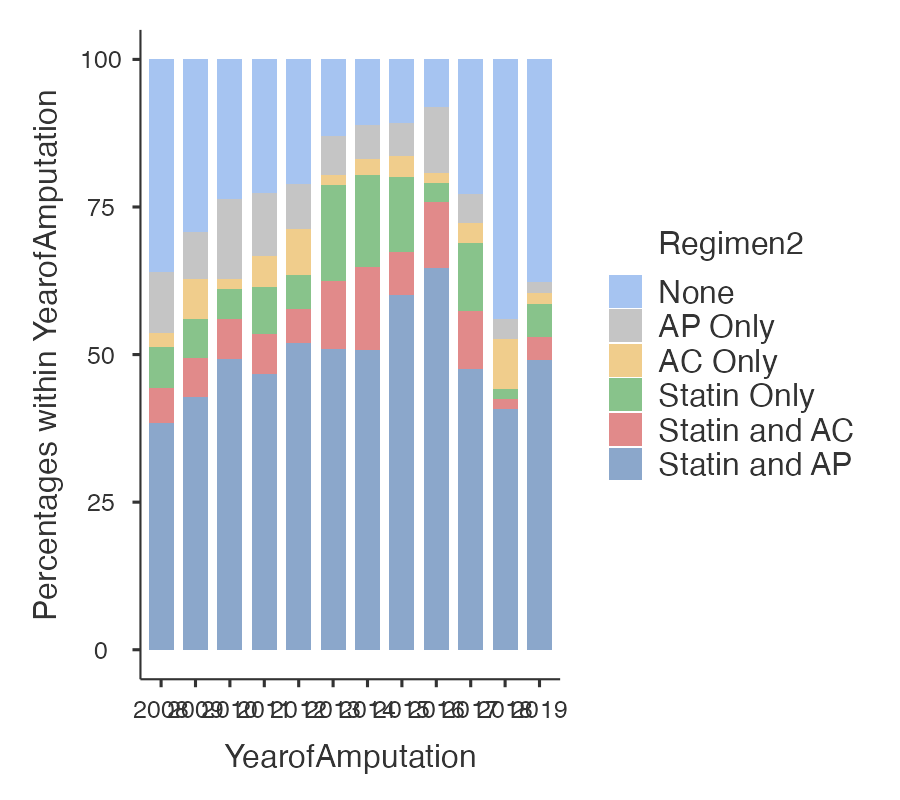 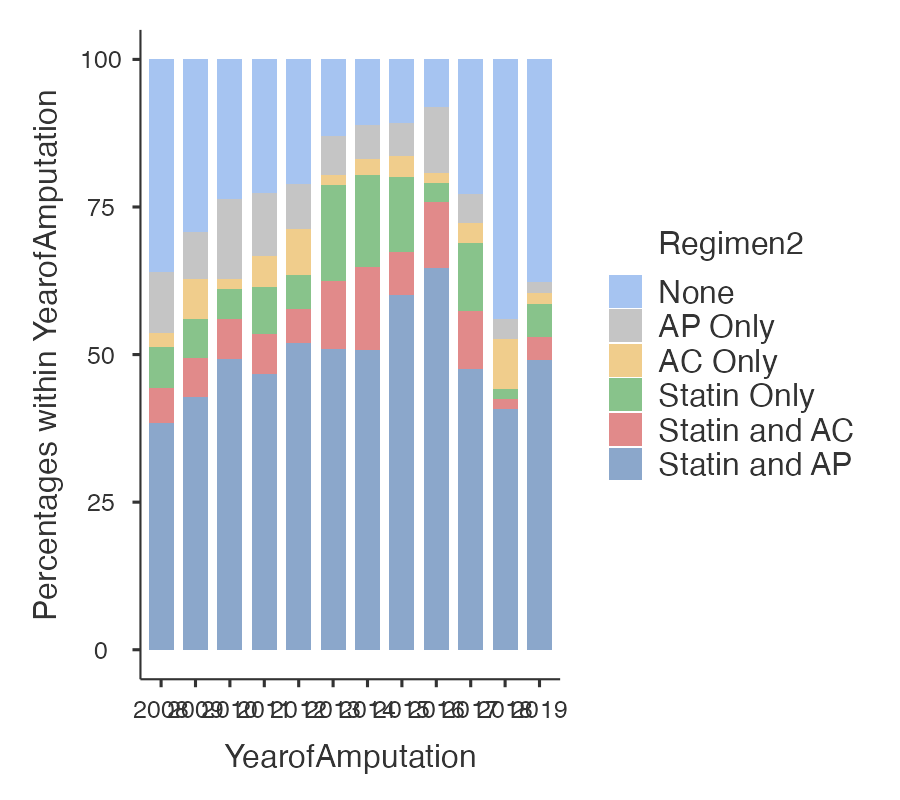 Supplementary Figure 1: Bar chart of annual statin and antithrombotic prescription rates among amputees between 2008 and 2019.  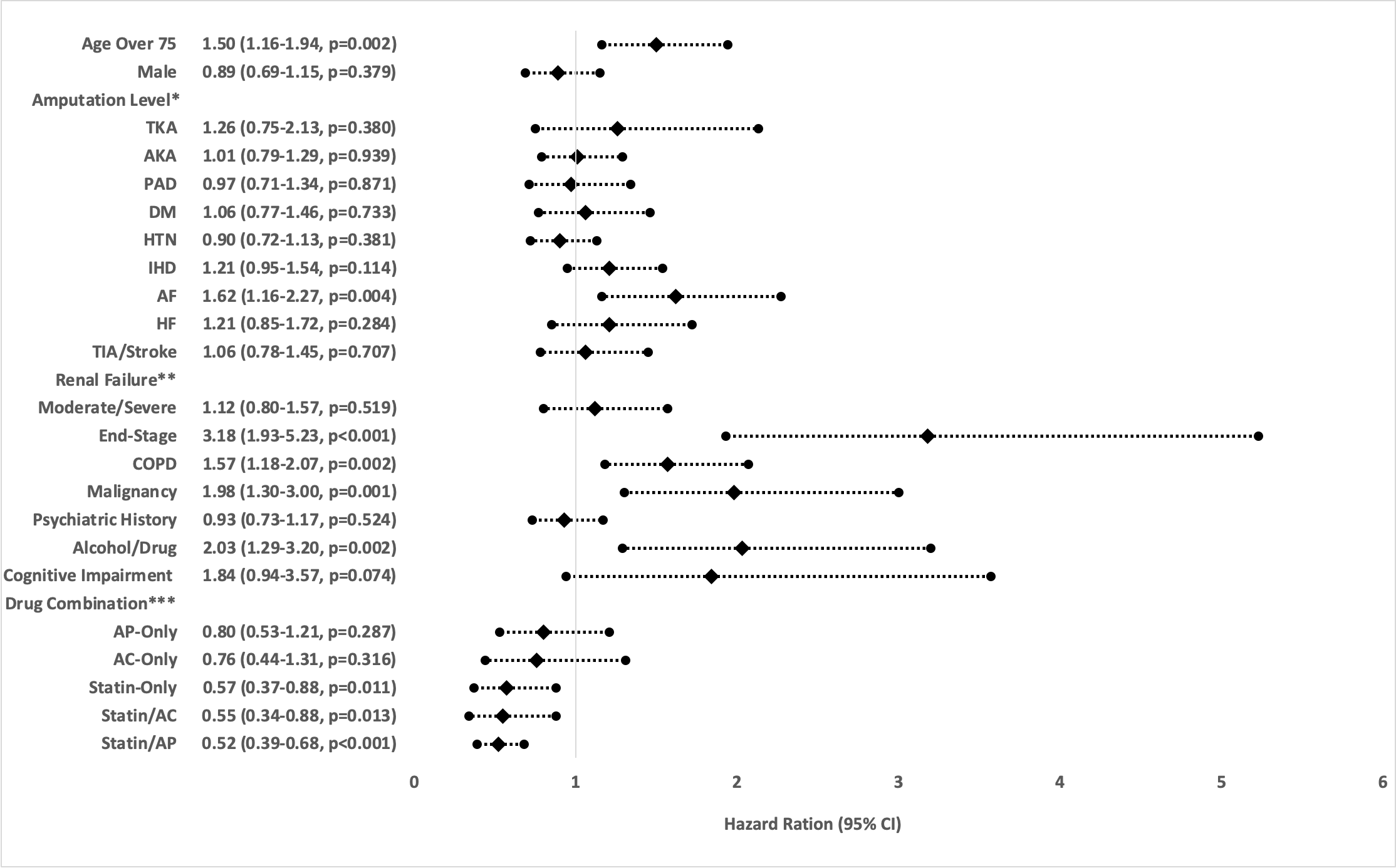 Supplementary Figure 2: Forrest plot of hazard ratios in the sensitivity analysis for Cox-regression for survival excluding non-prosthetic users (85 SIGAM A cases). Reference levels for *=BKA, **=Normal/Moderate Renal Failure, ***=None group. 